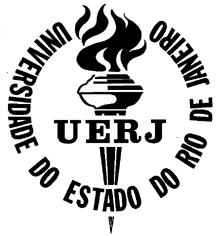 PROATEC – Edital 2019Plano complementar de atividades do bolsistaPeríodo 01/01/2021 a 31/12/2021PROATEC – Edital 2019Plano complementar de atividades do bolsistaPeríodo 01/01/2021 a 31/12/2021PROATEC – Edital 2019Plano complementar de atividades do bolsistaPeríodo 01/01/2021 a 31/12/2021PROATEC – Edital 2019Plano complementar de atividades do bolsistaPeríodo 01/01/2021 a 31/12/2021PROATEC – Edital 2019Plano complementar de atividades do bolsistaPeríodo 01/01/2021 a 31/12/2021PROATEC – Edital 2019Plano complementar de atividades do bolsistaPeríodo 01/01/2021 a 31/12/2021PROATEC – Edital 2019Plano complementar de atividades do bolsistaPeríodo 01/01/2021 a 31/12/2021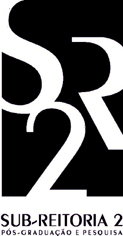 Nome do Coordenador:Nome do Coordenador:Endereço Eletrônico:Endereço Eletrônico:Telefone Uerj:Telefone Uerj:Telefone Residencial:Telefone Celular:Sigla da Unidade:Sigla da Unidade:Sigla do Departamento:Matrícula:Título do ProjetoTítulo do ProjetoTítulo do ProjetoTítulo do ProjetoTítulo do ProjetoTítulo do ProjetoTítulo do ProjetoTítulo do ProjetoTítulo do ProjetoNível da bolsa (Apoio Técnico II, Apoio Técnico III, Apoio Técnico IV), formação do bolsista (ex.: Técnico em informática, Biólogo), e descrição das atividades técnicas desenvolvidas pelo bolsistaPlano de trabalho ou cronograma de execução das atividades do bolsista